1. Задание 1 Перепишите текст 1, раскрывая скобки, вставляя, где это необходимо, пропущенные буквы и знаки препинания.Текст 1М..хнатые сизые тучи словно ра(з/с)битая стая испуга(н,нн)ых птиц ни(з/с)ко несут..ся над морем. Пронзительный ре(з/с)кий ветер с океана (з/с)бивает их в тёмную сплошную массу а потом разрыва..т и меч..т громоздя в пр..чудливые очертания.Поб..лело взволнова(н,нн)ое море зашумело (не)погодой. Тяж..лые воды с глухим рок..том быстро катят..ся в мглистую даль.(4) Ветер злобно б..ёт по их косматой поверхности д..леко ра(з/с)нося(3) солёные брызги. А (в)доль изорв. (н,нн)ого берега коло(с,сс)альным хребтом массивно поднимают..ся белые зу(б/п)чатые груды нагромождё(н,нн)ого на отмелях льда. Кажет..ся что (не)видимые богатыри в тяж..лой хватке накидали эти гиган..ские обломки.Обрываясь крутыми уступами с пр..брежных высот к самому морю хмуро надв..гает..ся(2) др..мучий лес. Ветер гудит красно(коричневыми) стволами (не)(з/с)гибающихся сосен наклоня..т стройные ели качая их острыми в..рхушками и осыпая серебря(н,нн)ый снег с печально поникших зелёных ветвей.2. Задание 2 Выполните обозначенные цифрами в тексте 1 языковые разборы:Выполните обозначенные цифрами в тексте 1 языковые разборы:(2) — морфемный разбор слова;(3) — морфологический разбор слова;(4) — синтаксический разбор предложения.3. Задание 3 Выпишите, раскрывая скобки, ряд, в котором все слова с НЕ пишутся раздельно. В выписанном ряду для каждого случая укажите условия выбора раздельного написания.1) увидеть (не)пременно, (не)навистная погода, (не) вычищенные с вечера туфли2) (не)расчищенные сторожем дорожки, платье (не)сшито, (не)мамины туфли3) (не)заглядывая в книгу, (не)умытое лицо, ничуть (не)дорог4) с утра (не)здоровится, (не)обдуманное решение, поля (не)убраны4. Задание 4 Выпишите, раскрывая скобки, ряд, во всех словах которого пишется НН. В выписанном рядудля каждого случая укажите условия выбора написания НН.1) косы заплете(н,нн)ы, законче(н,нн)ая дискуссия, спортсмены дисциплинирова(н,нн)ы2) некоше(н,нн)ый луг, утопта(н,нн)ая тропинка, караси(н,нн)ые плавники3) серебря(н,нн)ый браслет, грузди засоле(н,нн)ы, ко(н,нн)ый завод4) выуче(н,нн)ый урок, разговоры открове(н,нн)ы, утеря(н,нн)ая расписка5. Задание 5 Поставьте знак ударения в следующих словах.Шарфы, полила, досуха, позвонишь.6. Задание 6 Найдите грамматическую(-ие) ошибку(-и) в предложении(-ях). Запишите исправленный(-ые) вариант(ы) предложения(-ий).1) Поперёк комнате стоял диван.2) По окончании спектакля нас пригласили за кулисы.3) Приехав в деревню, мы сразу побежали к озеру.4) Папа всегда был радостным и весел.7. Задание Определите и запишите основную мысль текста.Текст 2(1)С детства, со школьной скамьи человек постепенно привыкает к сочетанию слов: «любовь к Родине». (2)Осознаёт же существование этой любви в себе намного позже. (3)И только в зрелом возрасте приходит понимание, что именно и за что он любит.(4)Конечно, чувство это сложное. (5)Оно включает любовь к родной культуре и истории, ко всему прошлому и будущему народа, ко всему, что народ успел совершить на протяжении своей истории и что ему совершить ещё предстоит.(6)Не вдаваясь в глубокие рассуждения, можно сказать, что на одном из первых мест в сложном чувстве любви к Родине находится любовь к родной природе, к тому, что наполняет сердце радостью и восторгом. (7)И где бы ни жил человек, природа родного края дорога и близка ему.(8)Для человека, родившегося в горах, ничего не может быть милее скал и горных потоков, белоснежных вершин и крутых склонов. (9)Казалось бы, что любить в тундре? (10)Однообразная заболоченная земля с бесчисленными стёклышками озёр, поросшая лишайниками, однако ненец-оленевод не променяет своей тундры ни на какие там южные красоты.(11)Одним словом, кому мила степь, кому — горы, кому — морское, пропахшее рыбой побережье, а кому — родная среднерусская природа, тихие красавицы реки с жёлтыми кувшинками и белыми лилиями, доброе, тихое солнышко Рязани…(12)Было бы бессмысленно перечислять все приметы русской природы. (13)Они настолько разнообразны, что охватить все просто невозможно. (14)Их тысячи и тысячи.(15)Но из тысяч примет и признаков складывается то общее, что мы зовём нашей родной природой и что мы, любя и море, и горы, любим всё же сильнее, чем что-либо иное в целом свете.(16)Конечно, чувство любви к родной природе в нас не стихийно, оно воспитано литературой, живописью, музыкой. (17)Деятели искусства очень любили родную землю, хранили её богатства, передавали свою любовь нам.(По В. Солоухину)8. Задание 8 Определите и запишите микротему 2-го абзаца текста.9. Задание 9 Определите, каким средством языковой выразительности является слово тихое в словосочетании тихое солнышко из предложения 11. Запишите ответ.10. Задание 10 В предложениях 10−12 найдите слово с лексическим значением «отличительное свойство, признак, по которому можно узнать кого-нибудь, что-нибудь». Выпишите это слово.11. Задание 11 Выпишите только подчинительные словосочетания. Укажите в них вид подчинительной связи.1) в зрелом возрасте2) очень любили3) чувство любви4) человек привыкает12. Задание 12 Из предложения 2 выпишите грамматическую основу.13. Задание 13 Определите тип односоставного предложения 12. Запишите ответ.14. Задание 14 Среди предложений 2−4 найдите предложение с вводным словом, выпишите вводное слово. Подберите к нему синоним, запишите этот синоним.15. Задание 15 Среди предложений 6−8 найдите предложение с обособленным согласованным определением. Выпишите номер этого предложения. Объясните условия обособления.16. Задание 16 Среди предложений 14−16 найдите предложение с обособленным обстоятельством. Выпишите номер этого предложения. Объясните условия обособления.17. Задание 17 Среди предложений 15−17 найдите предложение, которое соответствует данной схеме: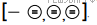 Выпишите номер этого предложения.